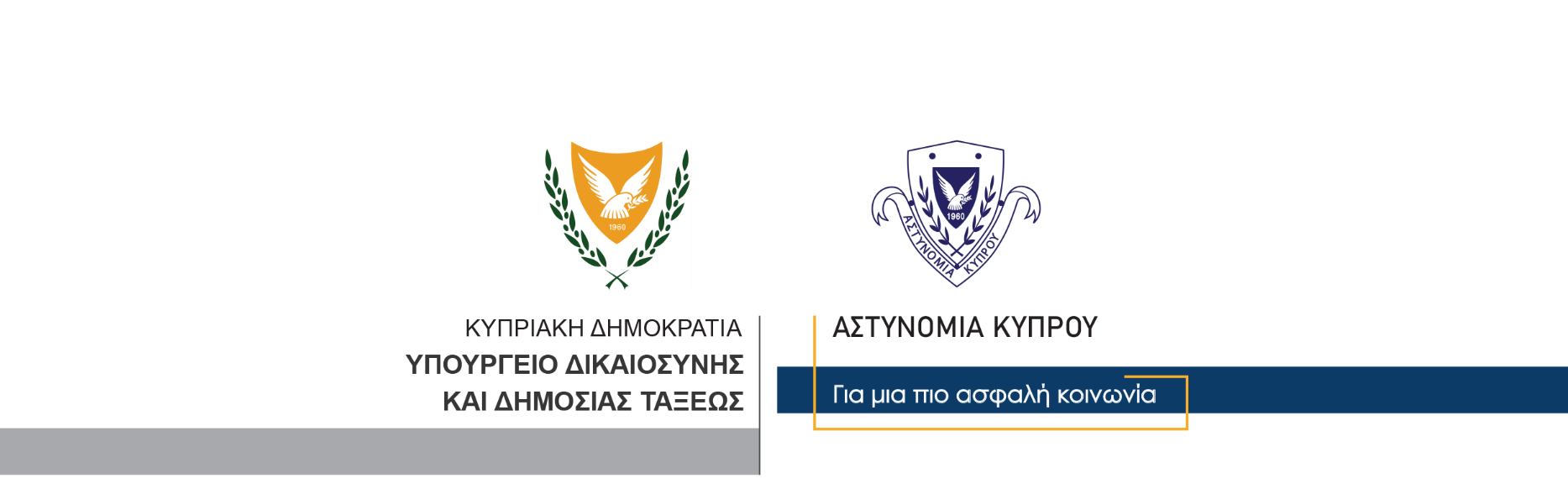 16 Φεβρουαρίου, 2023  Δελτίο Τύπου 4Σύλληψη 32χρονου για υπόθεση απόπειρας απαγωγήςΣτο πλαίσιο διερεύνησης υπόθεσης απόπειρας απαγωγής ανήλικης, που διαπράχθηκε στις 14 Φεβρουαρίου, 2023 στην επαρχία Αμμοχώστου η Αστυνομία προχώρησε στη σύλληψη προσώπου ηλικίας 32 ετών. Συγκεκριμένα, μετά από συντονισμένη επιχείρηση, μέλη του ΤΑΕ Αμμοχώστου εντόπισαν σήμερα το πρωί όχημα να κινείται σε δρόμο της επαρχίας Αμμοχώστου, η περιγραφή του οποίου φαίνεται να ανταποκρίνεται προς το όχημα που είχε εμπλοκή στην υπόθεση. Τα μέλη της Αστυνομίας ανέκοψαν το όχημα το οποίο οδηγείτο άντρα ηλικίας 32 ετών και τον οδηγήσαν στα γραφεία του ΤΑΕ Αμμοχώστου όπου ανακρινόμενος φέρεται να παραδέχθηκε ότι εμπλέκεται στην υπόθεση και προέβαλε κάποιους ισχυρισμούς οι οποίοι διερευνώνται.Το ΤΑΕ Αμμοχώστου συνεχίζει τις εξετάσεις. 		    Κλάδος ΕπικοινωνίαςΥποδιεύθυνση Επικοινωνίας Δημοσίων Σχέσεων & Κοινωνικής Ευθύνης